Программа: «Арт-студия креативные технологии живописи рисунка и лепки».Тема: «Панно «натюрморт».Даты: с  07 по 12  апреля согласно расписанию. Педагог: Могильникова Татьяна Сергеевна.Цель: Создание панно из соленого теста.  Оформление панно красками.Задачи:-  Поэтапное слепить панно из соленого теста;- Умение передавать объем предмета на плоскости, - Воспитание чувства прекрасного.Оборудование:  Клеёнка, баночка с водой, картон А 4, простой карандаш, соленое тесто, краски гуашь, кисти, палитра.Ход урока:Для создания панно потребуется  соленое тесто.Готовится оно из следующих продуктов: мука — 200 г; соль — 200 г; холодная вода — 125 мл. Замешивайте тесто следующим образом: Смешайте сухие ингредиенты. В эту смесь постепенно вливайте воду. Хорошо вымешиваем. Практически готовое тесто руками доведите до нужной консистенции. Оно должно получиться тугим, упругим. Пошаговая инструкция создания панно из солёного теста:1.Рисуем простым карандашом набросок на картоне.Корзина с фруктами стоящая на столе, рядом с корзиной с одной стороны три ягоды клубники, с другой стороны птица воробей.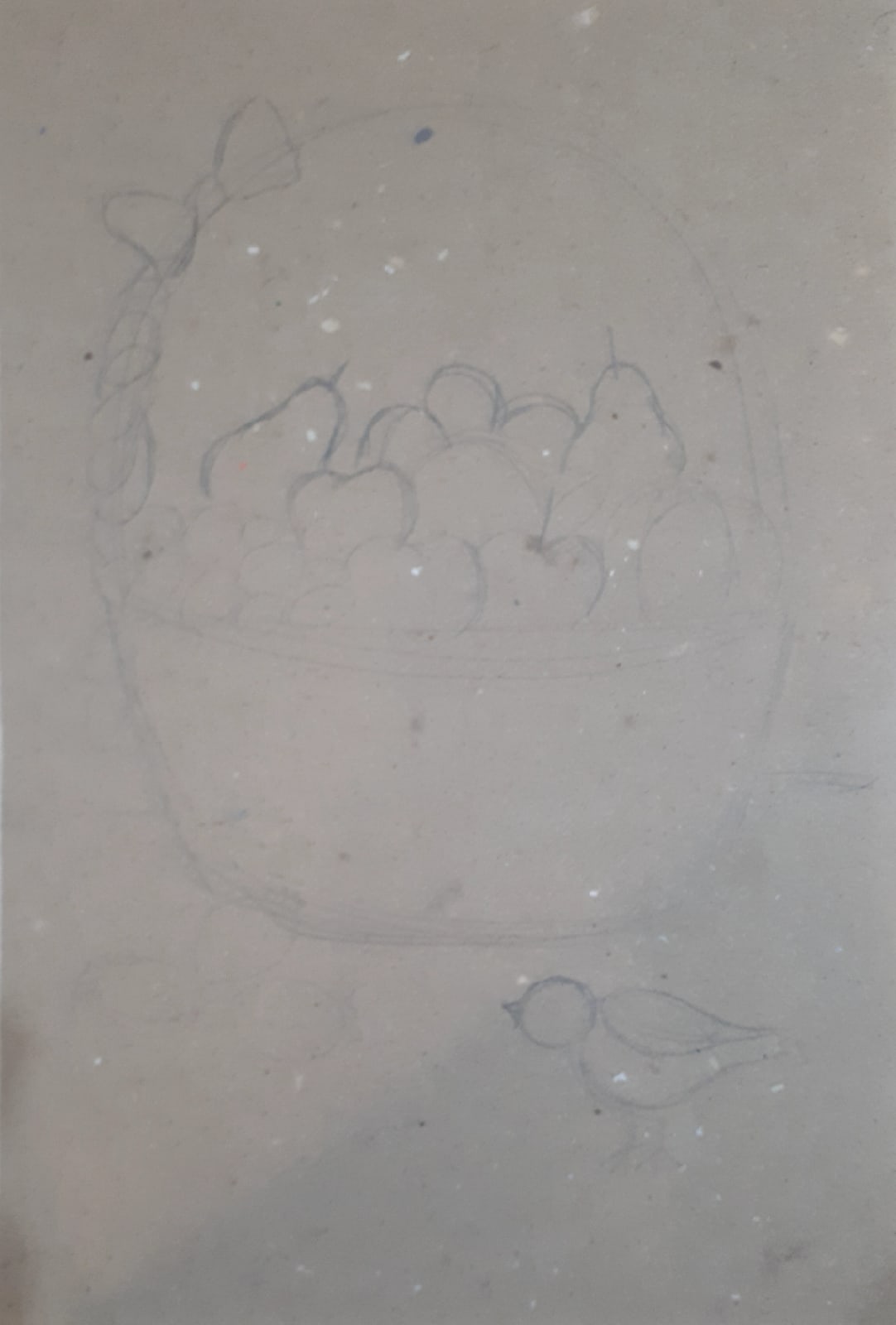 2. Начинаем работу с соленым тестом Раскатываем соленое тесто, лепим ручку у корзинки. 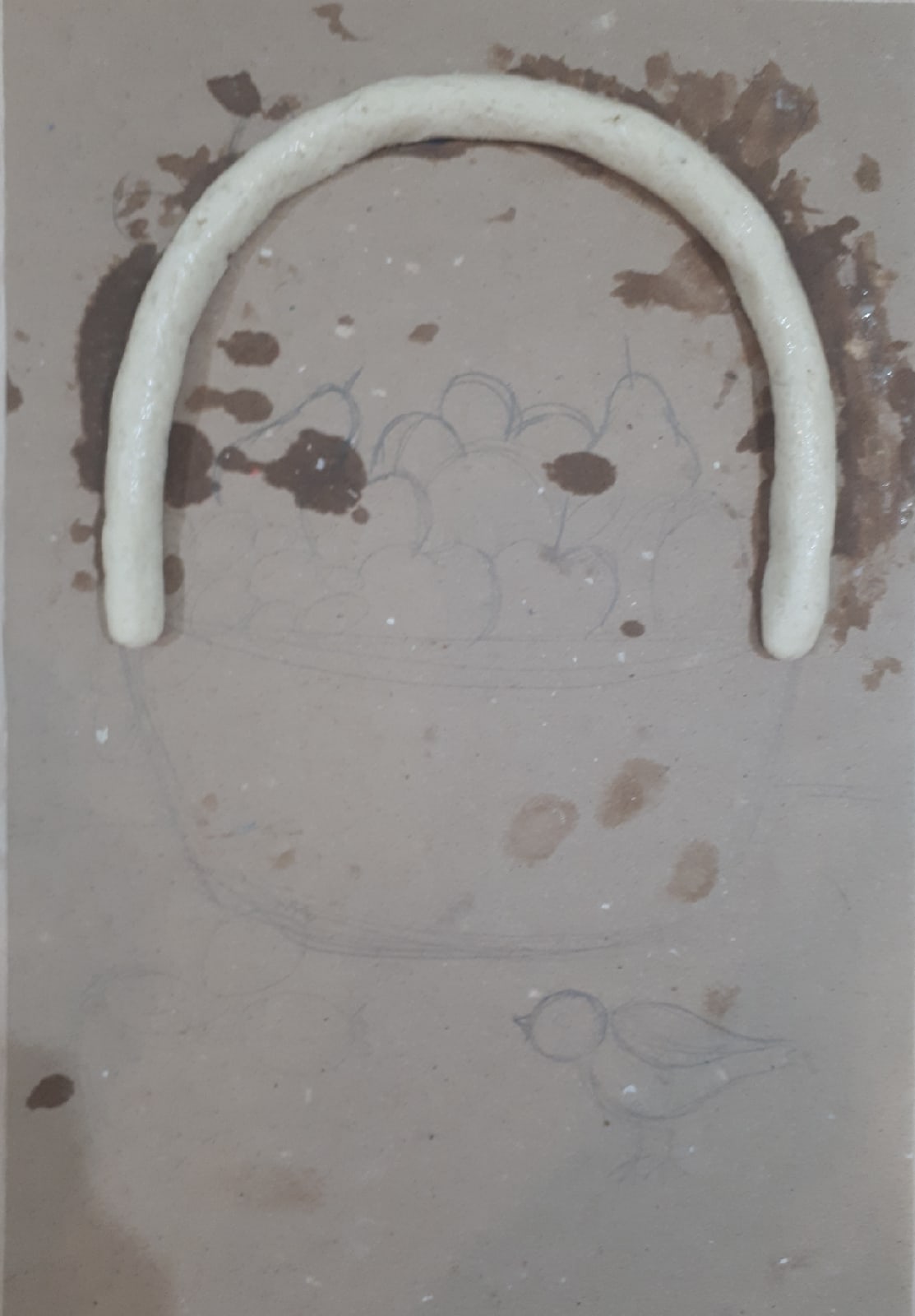 3. Отрываем кусочки от общей массы соленого теста и формируем саму корзинку, помогаем стеком делать ровные края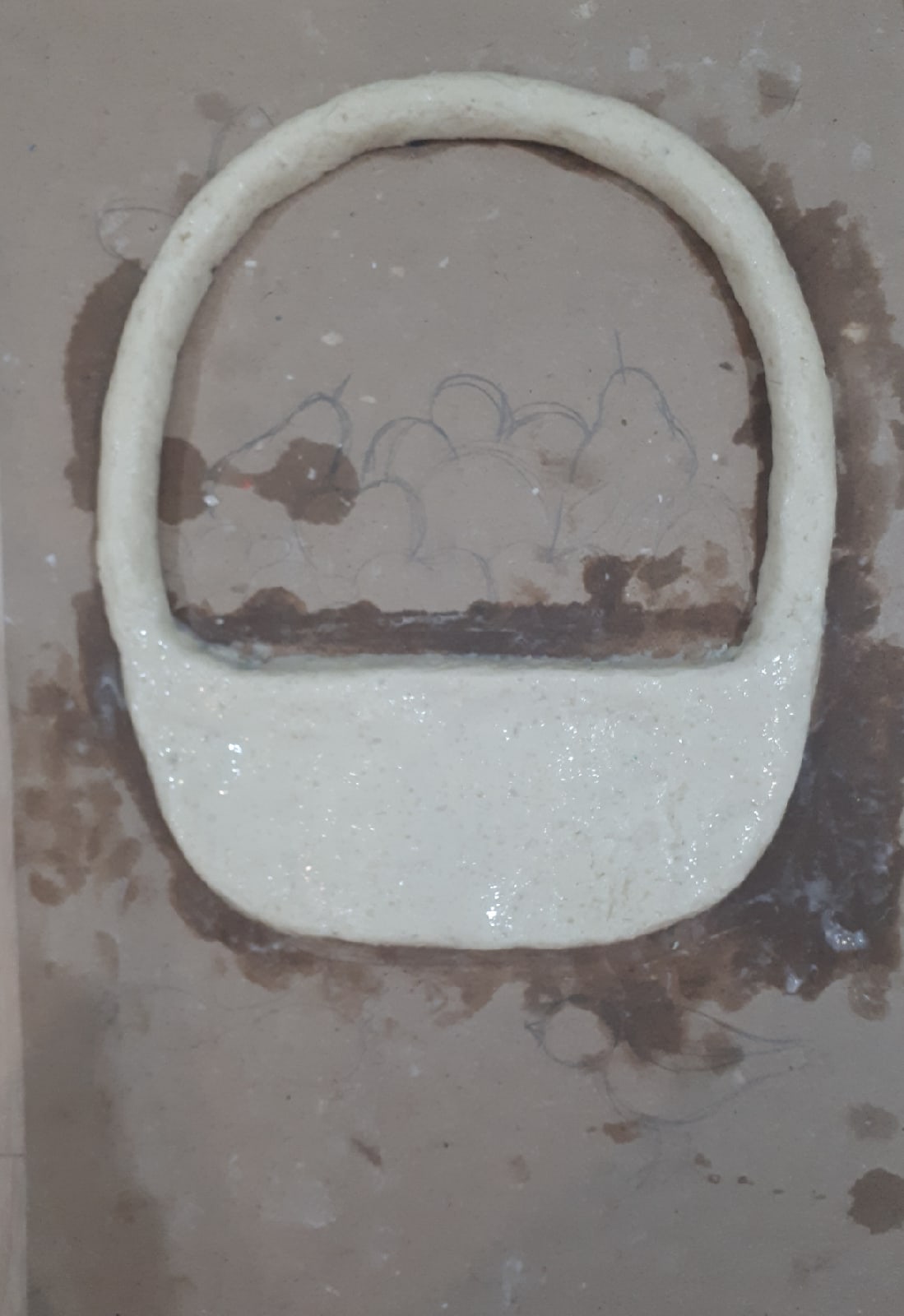 4. Стеком рисуем плетение на корзинке.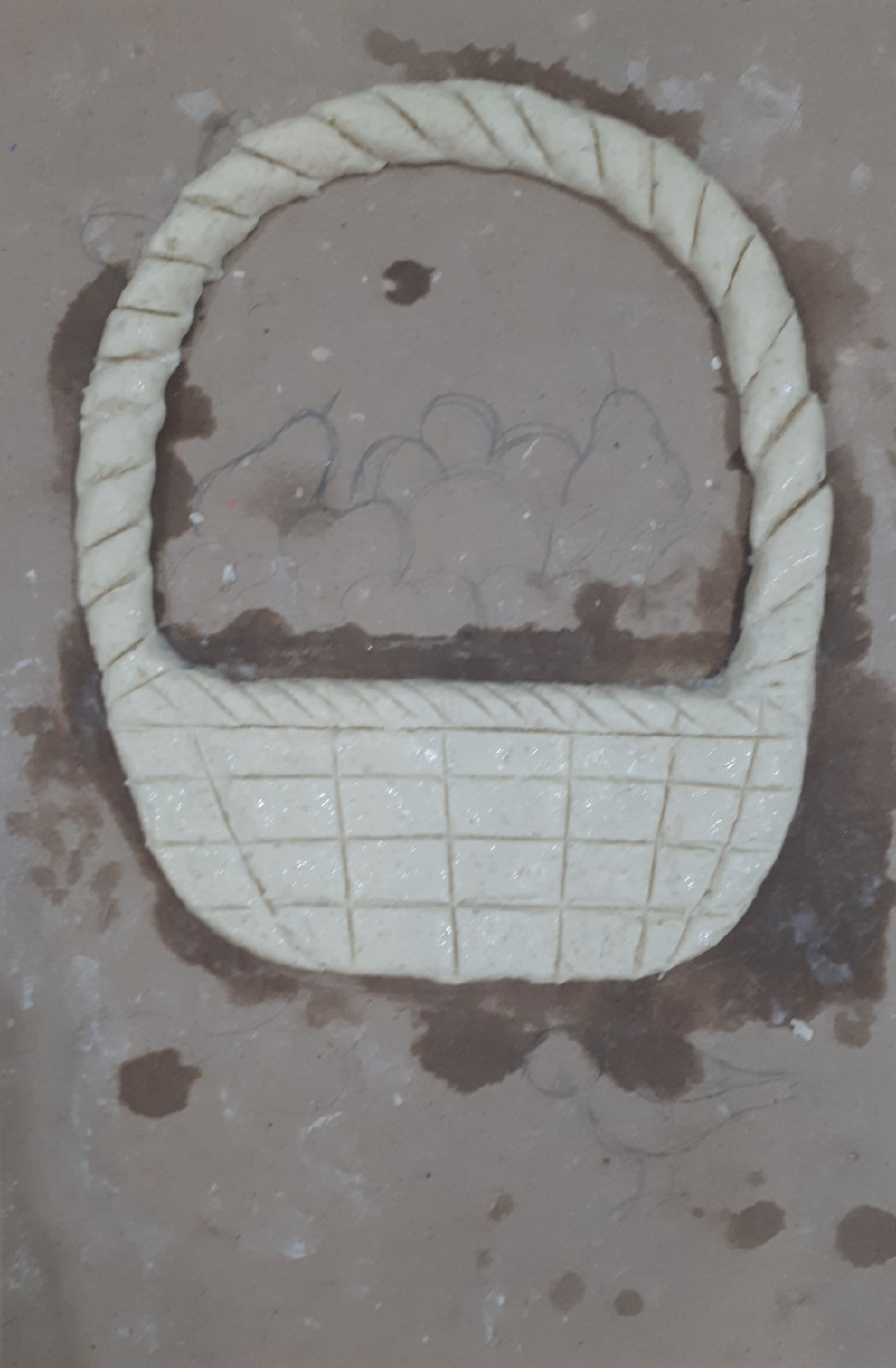 5. Приступаем к лепке фруктов в корзине, начнем с винограда.Катаем небольшие шарики из солёного теста и выкладываем их гроздью в нашу корзинку.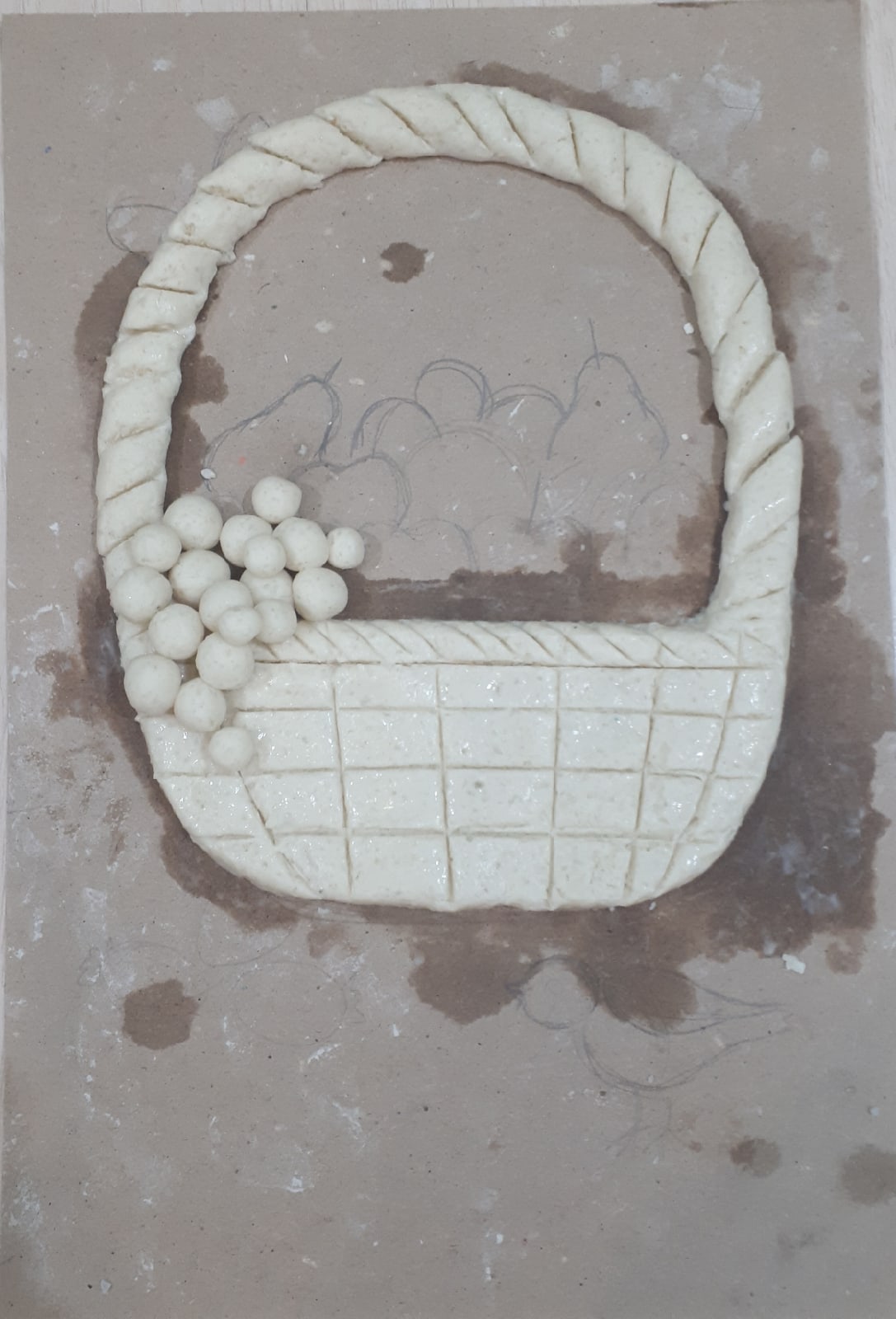 6. Лепим остальные фрукты: три яблока, три сливы, две груши, добавляем три небольшие клубники возле корзины.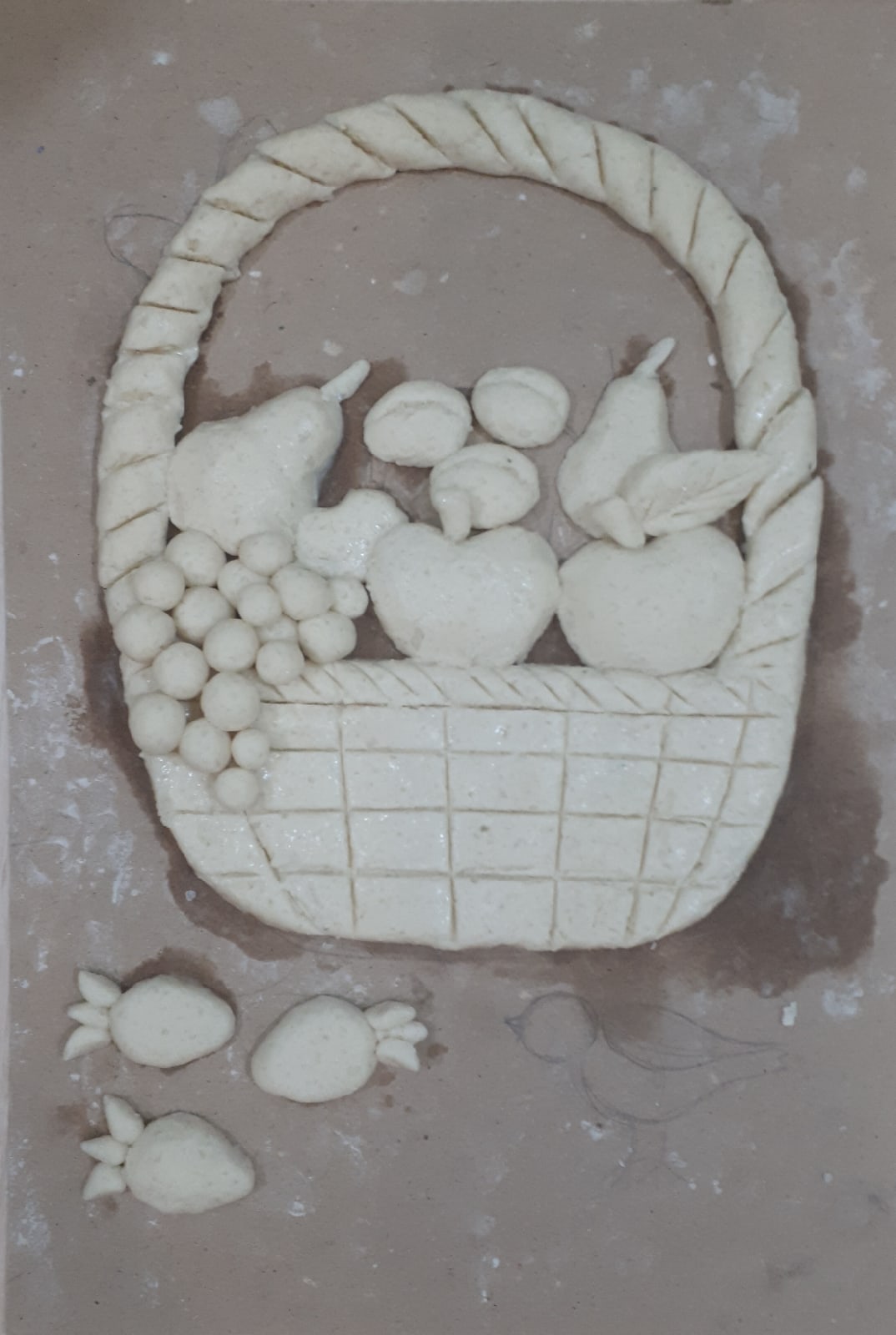 7. Лепим бантик на ручке корзинки: посередине банта круг по краям два треугольника, возле корзинки лепим птицу: голова в форме круга, туловище в форме круга,  клюв треугольный, хвост треугольный.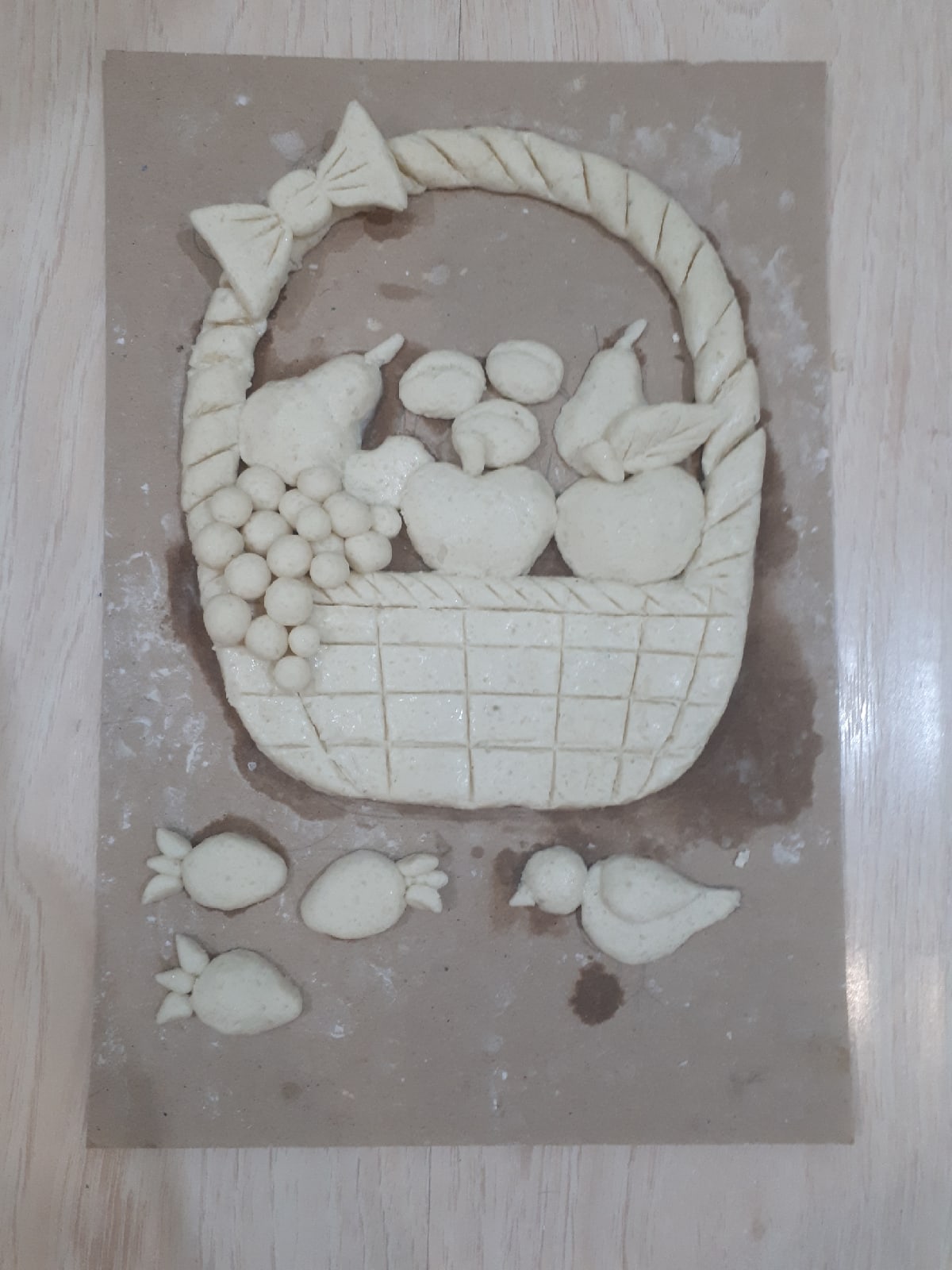 8. Даём работе высохнуть (около 15 – 20 часов).  Для дальнейшей работы застилаем стол  бумагой или клеёнкой.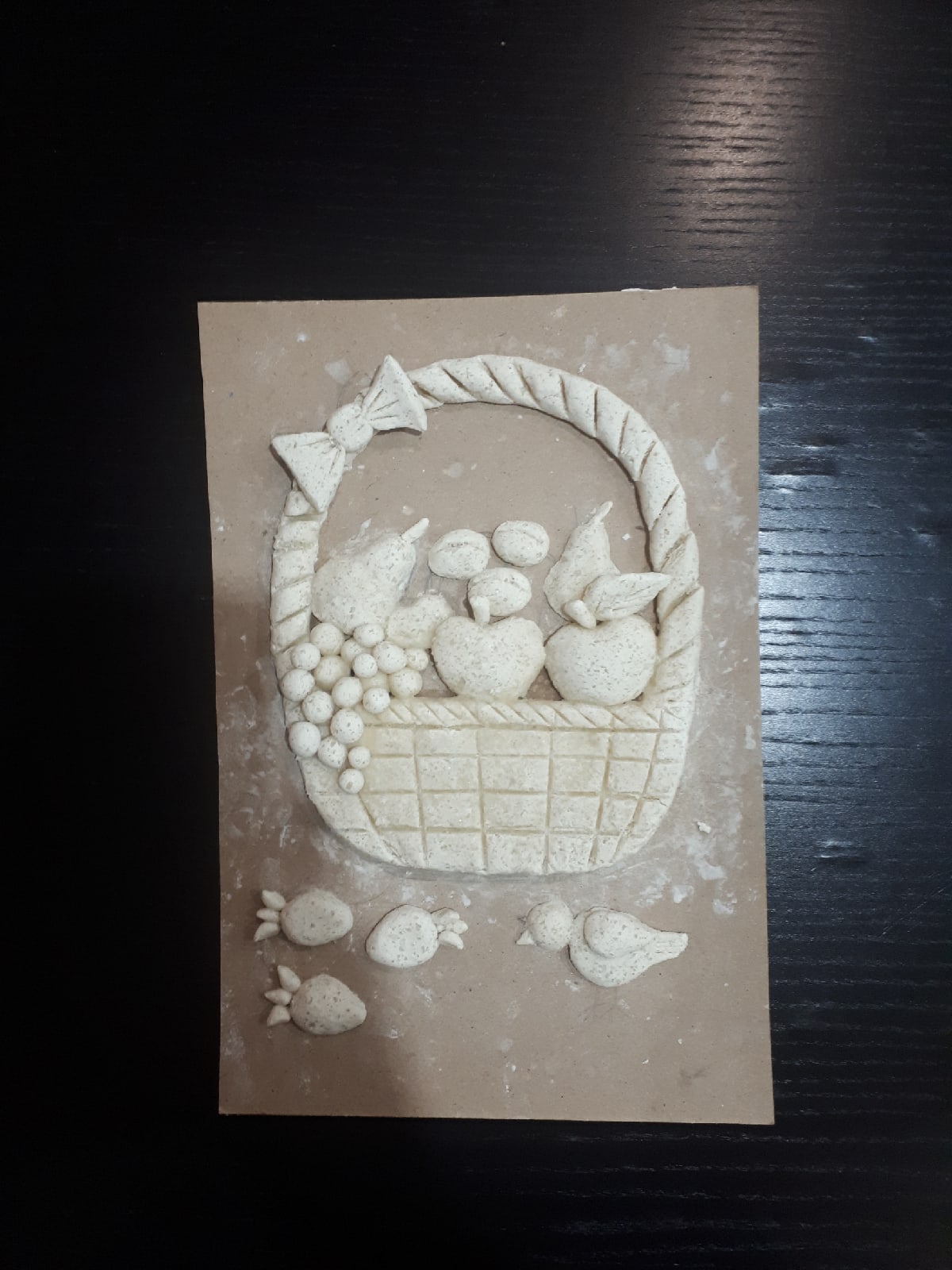 9. Работа высохла. Приступаем к раскрашиванию.  Создаём фон  зеленого цвета.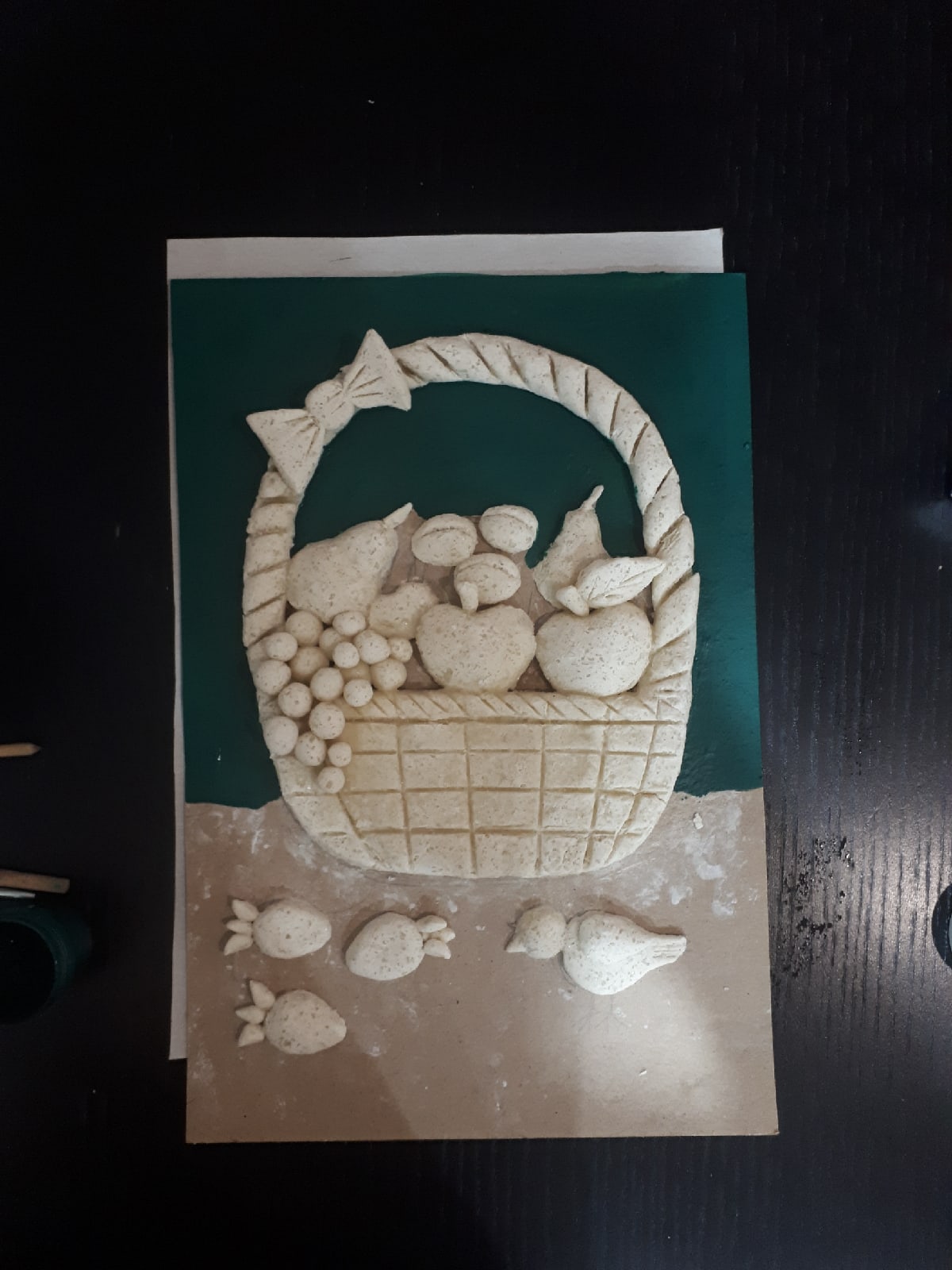 10. Приступаем к раскрашиванию стола синим цветом, на котором стоит корзина.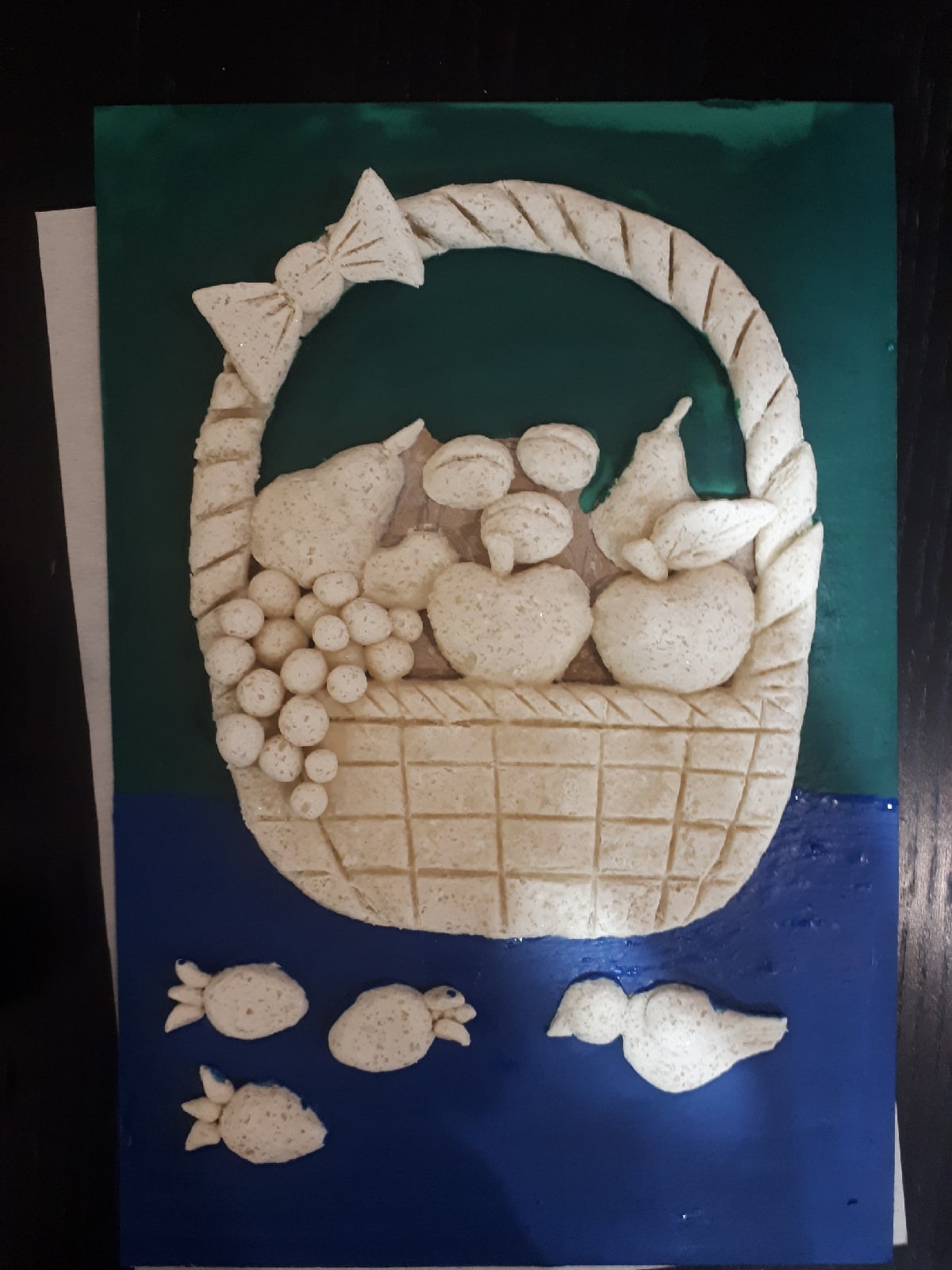 11. Раскрашиваем фрукты: используем зеленый для винограда, фиолетовый для слив, темно зеленый для груш, оранжевый с красным для яблок.Используйте палитру для смешивания цветов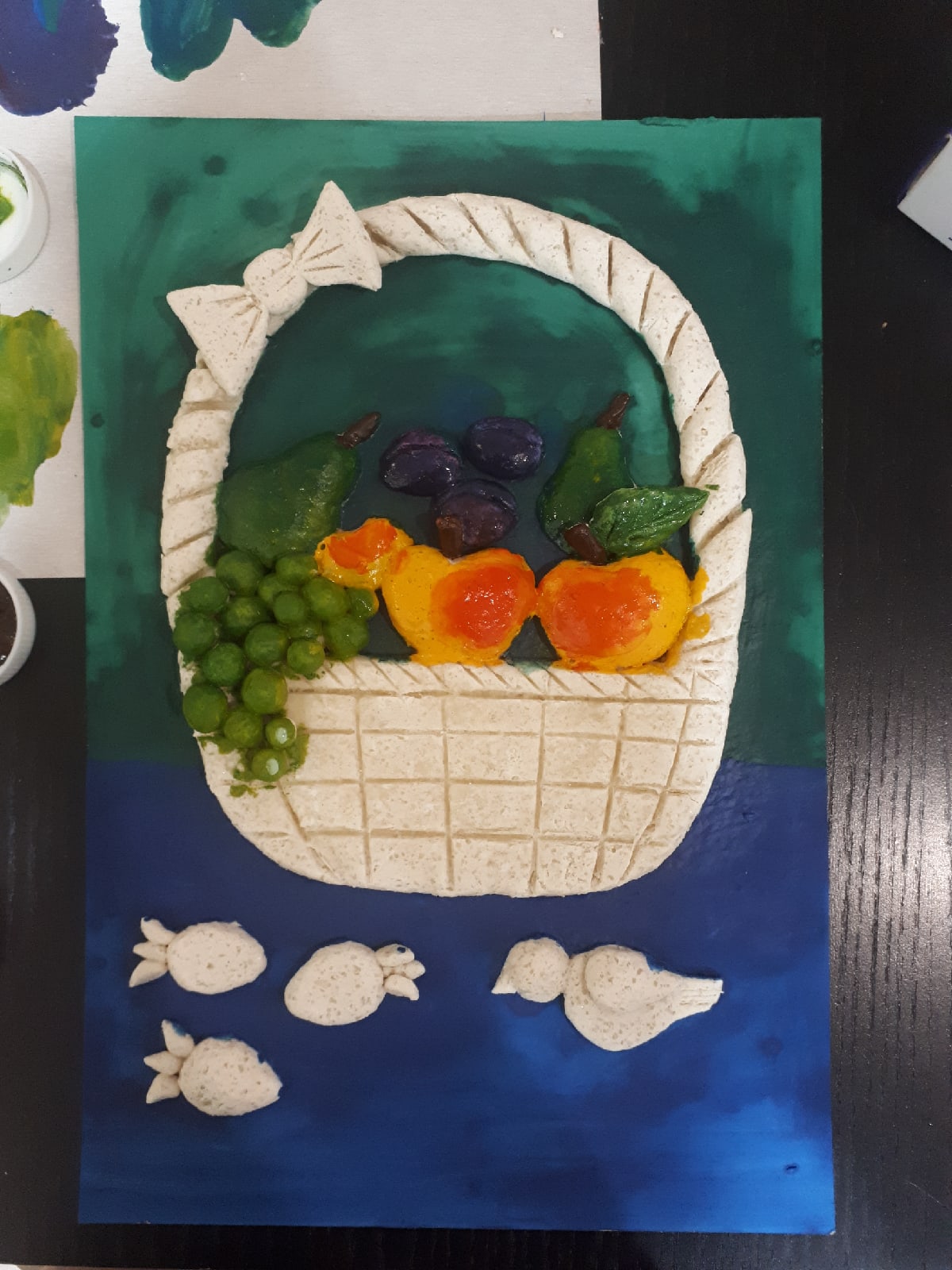 12.Разукрашиваем корзинку коричневым цветом, даём ей  подсохнуть.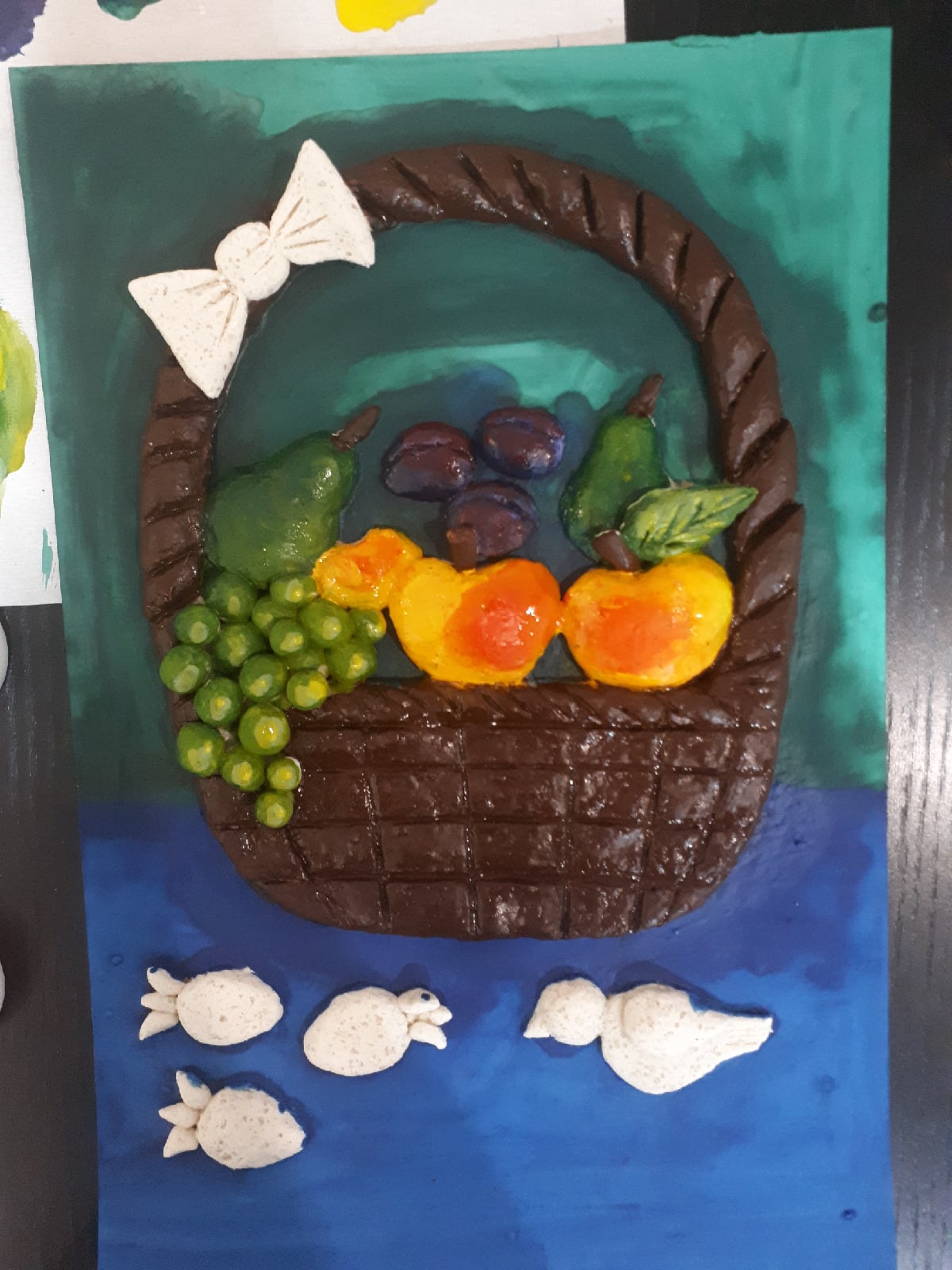 13. Прорисовываем тонкой кистью плетение на корзинке, желтым цветом и охрой.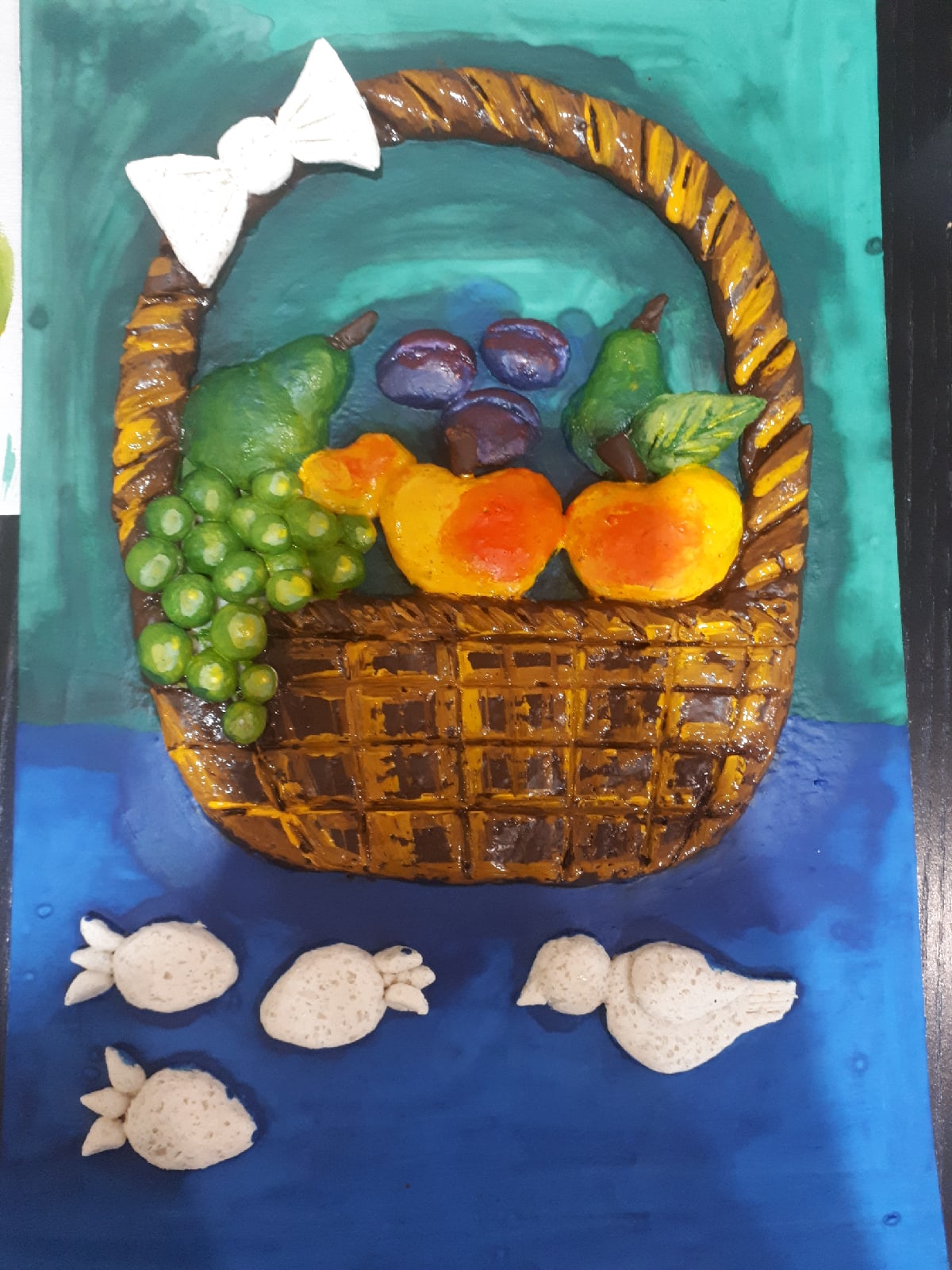 14. Разукрашиваем красным цветом бант на корзинке и клубнику возле корзинки. Даём работе высохнуть. Прорисовываем косточки на клубнике, блики на бантике 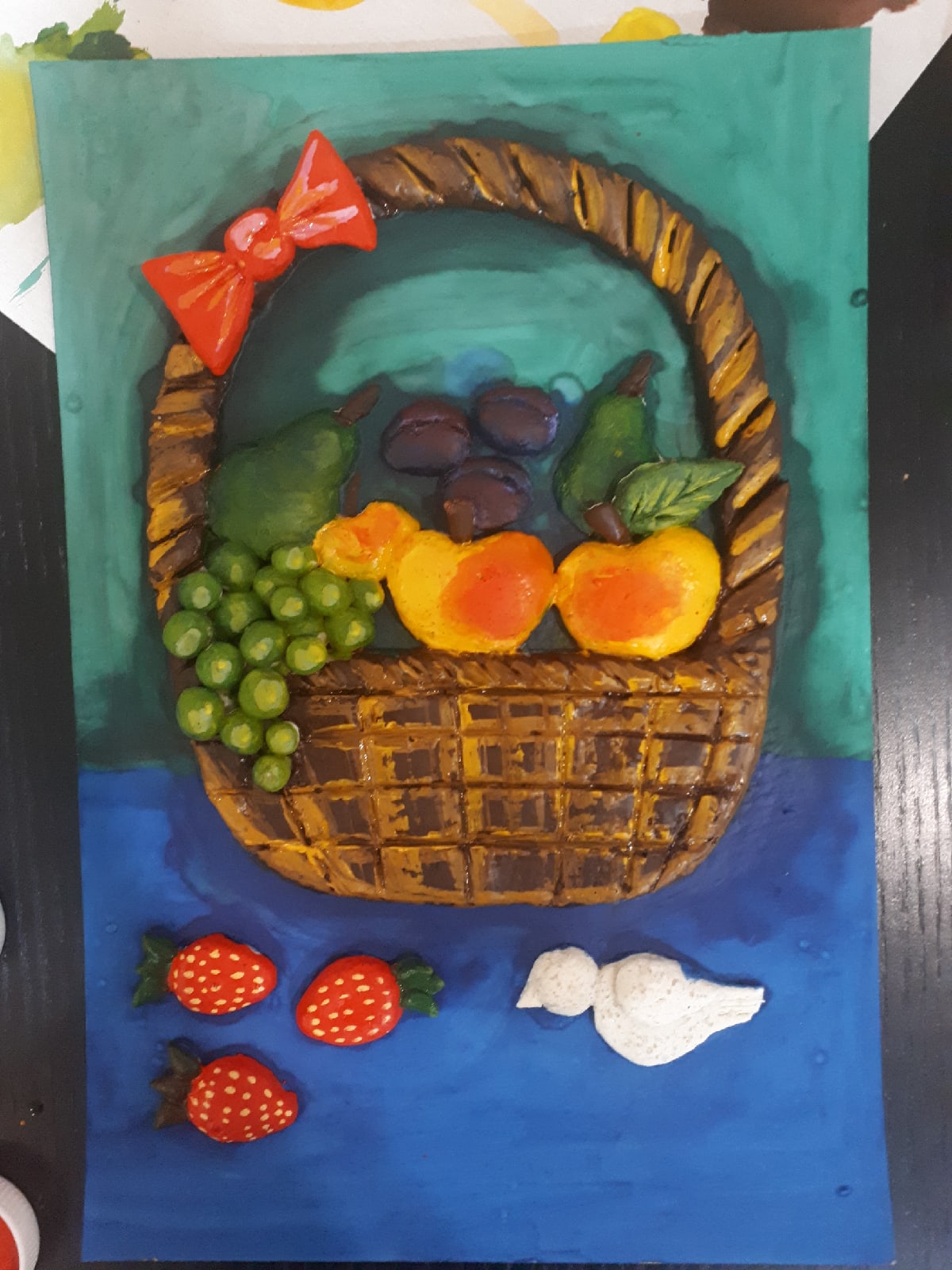 15. Приступаем к  птичке. Используем коричневый и коричневый  с белым цветом. Тонкой кистью рисуем лапы, клюв, глаз, крылья, перья.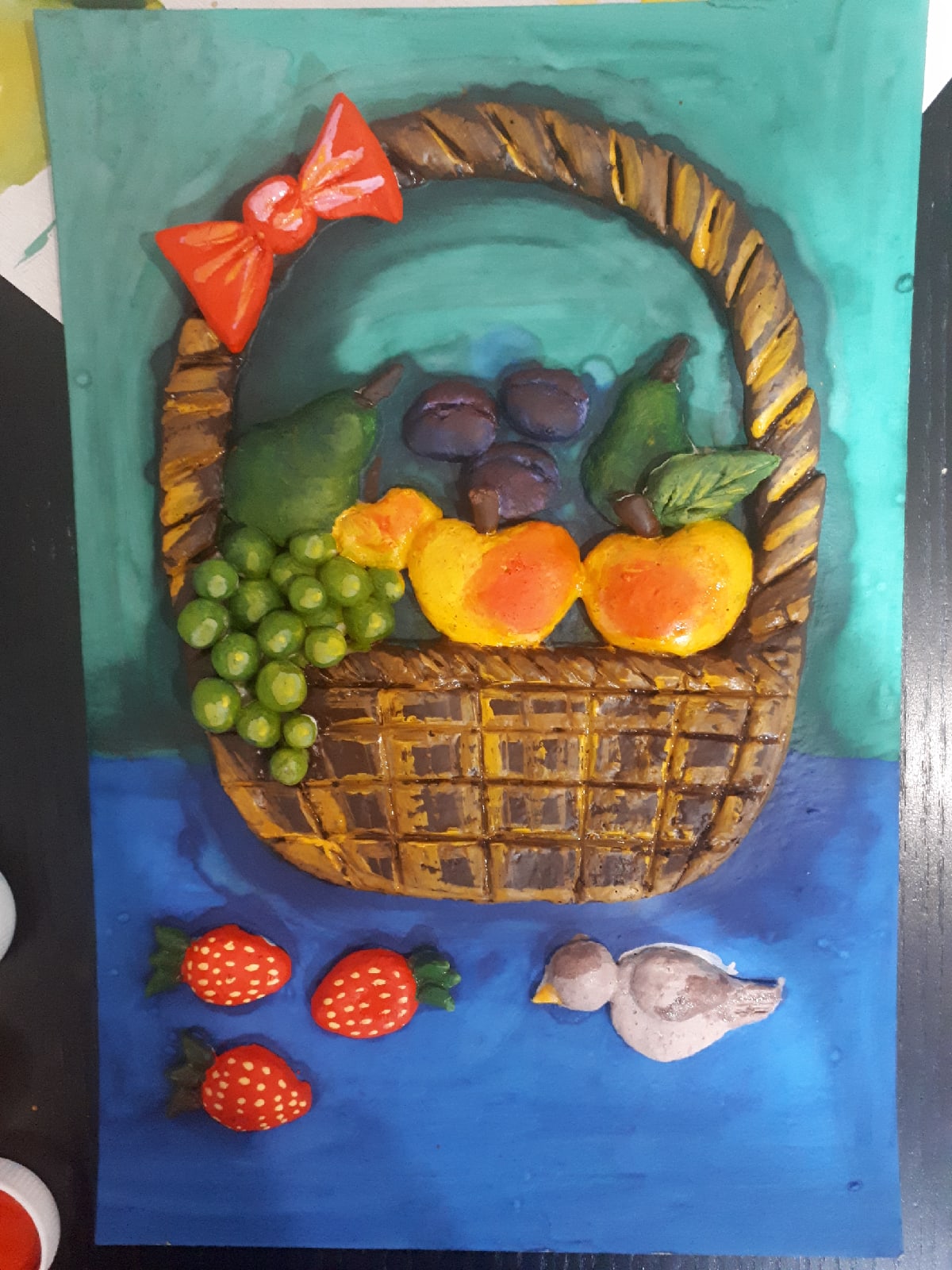 Прекрасный натюрморт  готов.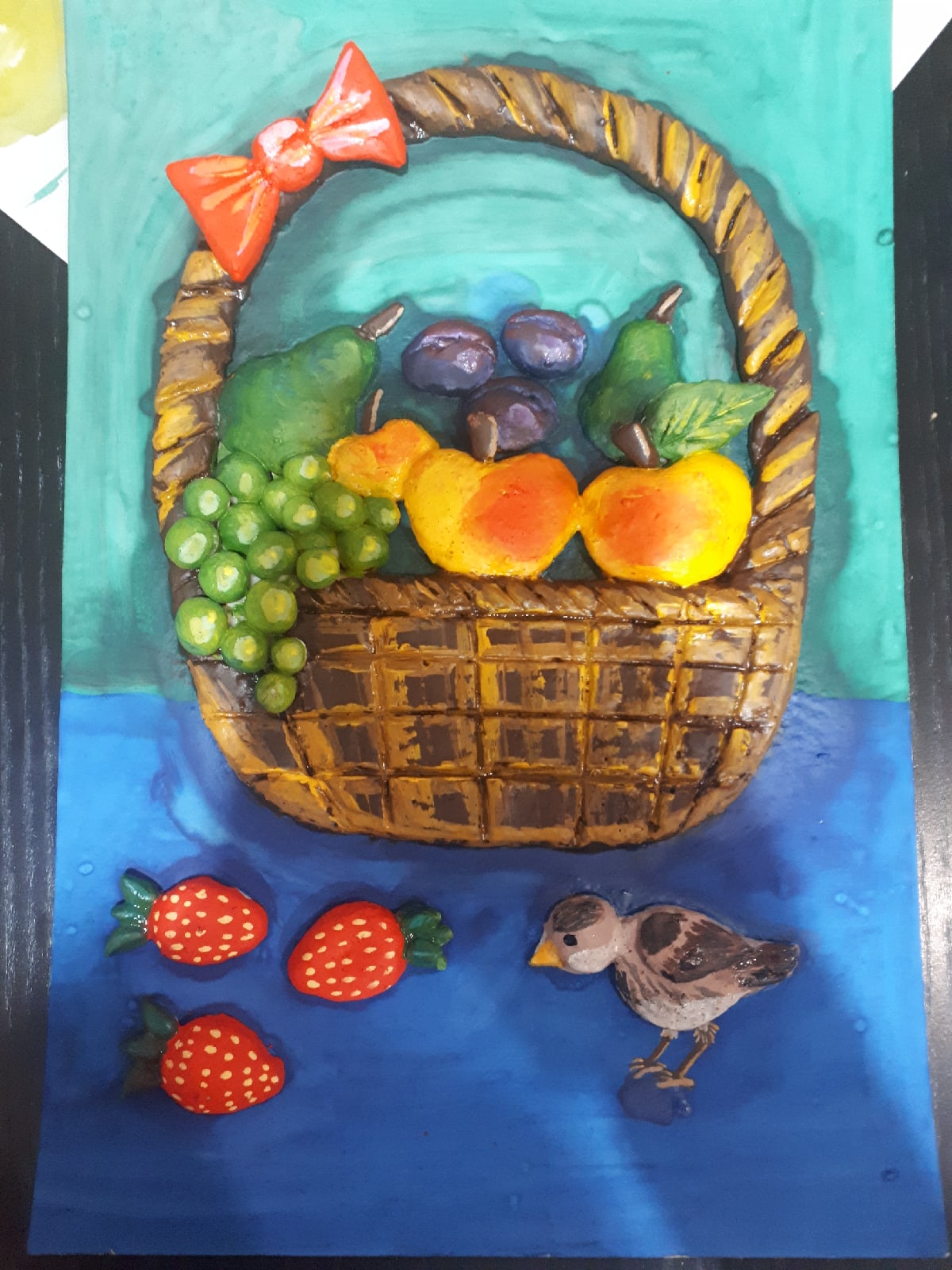 Готовые работы присылайте на почту  mogilnikova-t@inbox.ruИтог урока: Спасибо за работу.